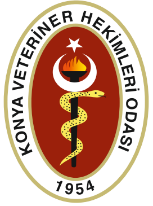 TÜRK VETERİNER HEKİMLERİ BİRLİĞİKONYA VETERİNER HEKİMLERİ ODASIHacı Fettah Mh. Furkandede Cd. Larendehan İş Merkezi No:50/501 Meram/KONYATel: 0.332. 351 82 16 Faks: 0.332.350 24 87 Email: bilgi@konyavho.org.trSPERMA ve EMBRİYO BAYİ/DİSTRİBÜTÖR KURULUŞLARDA ÇALIŞAN VETERİNER HEKİMLERİN HİZMET SÖZLEŞMESİBu sözleşme …………………… ile veteriner hekim……………………..arasında  yaptıkları sözleşmenin şartlarını belirler.Yasal DayanakBu sözleşme, iş mevzuatı  ile 13 Eylül 2006 tarihli Resmi Gazete'de yayımlanan "Türk Veteriner Hekimleri Birliği Hizmetlerinin Yürütülmesine İlişkin Uygulama Yönetmeliği" hükümlerine dayanılarak hazırlanmıştır.TaraflarVeteriner Hekim                                       Adı Soyadı  	: Oda Üye No	: Adresi         	: İl/ilçe        	: Posta kodu 	: Telefon no  	: Faks no      	: İşverenİşletme Sahibinin Adı Soyadı	:(İşletmenin Unvanı)İşletmenin Adresi			:İşletmenin Faaliyet Alanları	:İşletme NumarasıKapasitesi			:Çalışma İzin Tarihi	4) İşyeri Veteriner Hekiminin genel görev, yetki ve sorumlulukları(1) Kamu dışı işyerlerinde görev alan veteriner hekimlerin görev, yetki ve sorumlulukları aşağıdadır. (a) Veteriner Hekim görev, yetki ve sorumluluklarını yerine getirirken, mesleki hizmete yönelik mevzuata, bağlı bulunduğu Veteriner hekimler odasının almış olduğu kararlara ve tüm mesleki etik kurallara uymak,(b) Görev yaptığı hizmet alanı ile ilgili Resmi makamlarca belirlenen yasal düzenlemelere uymak ve takip etmek, Yetkili idare tarafından yapılan resmi kontrol ve denetimler sırasında görevlilere gereken bilgi ve belgeleri sunmak, resmi kontrol ve denetime yardımcı olmak,(c) İşyeri ile yapılan “ sözleşme” kurallarına uymak,(d) Hizmet Sözleşmesinde belirtilen gün ve saatlerde görev alanı dışında mesleki faaliyette bulunmamak,(e) Görev yaptığı alanla ilgili haksız rekabet kurallarına fırsat vermemek,(f) TVHB veya odalar tarafından belirlenen asgari ücret tarifesine uymak,(g) TVHB, Oda ve yetkili idareler tarafından çalıştığı işyerinin faaliyeti ile ilgili düzenlenen ve  katılınması zorunlu olarak belirlenen eğitim ve kurslara katılmak zorundadır5)  Bu Sözleşme kapsamında Çalışan Veteriner Hekimin görev, yetki ve sorumlulukları (4. Maddeye ek olarak)“Suni Tohumlama, Tabii Tohumlama Ve Embriyo Transferi Faaliyetleri Hakkında Yönetmelik”de belirlenen görev ve sorumlulukları yerine getirmek,Bakanlık tarafından istenen tüm bilgileri düzenli olarak vermekVeteriner hekim sözleşmede belirtilen çalışma günlerinde başka bir işte çalışamaz. “Çalışma Belgesi” ni her yıl Veteriner Hekimleri Odasına yeniletmek zorundadır.Veteriner hekim, Bakanlık veya Türk Veteriner Hekimleri Birliği tarafından katılınması zorunlu eğitim veya toplantı düzenlendiğinde bu toplantıya katılmak zorundadır. 6) İşverenin sorumluluklarıVeteriner hekimin görev ve sorumluluklarını yerine getirebilmesi için gerekli her türlü araç ve gereç işveren tarafından sağlanmak zorundadır.İşveren, veteriner hekimin görevini yerine getirirken gerekli kolaylığı sağlamadığı durumda, veteriner hekim durumu tüm yetkili kurumlara bildirmeye yetkilidir. İşveren, veteriner hekime belirlenen sorumlulukları dışında başka bir görev veremez.İşveren, Bakanlık veya Türk Veteriner Hekimleri Birliği tarafından veteriner hekimin katılması zorunlu eğitim veya toplantı düzenlendiğinde bu toplantıya katılmasını sağlamak zorundadır. 7) Veteriner hekimin ücret ve özlük haklarıTaraflar, çalışma süresince İş Mevzuatının ilgili maddelerine karşı sorumludurlar.Veteriner hekim kendi işi nedeniyle Bağ-Kur üyesi değilse sigortalı olmak zorundadır.Veteriner hekimin aylık net ücreti 2024 yılı için Ocak ayı dahil aylık net ücreti 44.650,00 TL’dir (sigorta,vergi gibi yasal kesintiler ile yol ve yemek ücreti dahil değildir)Ücret ödemeleri ayın 5 ine kadar yapılır. Ödemelerde gecikme halinde, kamu alacaklarına uygulanan oranda gecikme faizi ilave edilerek ödenir.İş kanununa göre fazla çalışma için çalışanın yazılı onayının alınması gerekir. Haftalık izin hakkı saklı olup, günü işverenle birlikte belirlenir.Yıllık ücretli izin süresi için İş Kanunundaki süreler esas alınır.8) Sözleşmenin süresi, sona ermesi ve fesihBu sözleşme Konya Veteriner Hekimleri Odası tarafından düzenlenen “Çalışma İzin Belgesi” ile birlikte 1 yıl süre ile (2024 yılı içerisinde) geçerlidir. Taraflar aksi bir talepte bulunmadığı sürece sözleşme kendiliğinden devam eder. Ancak; Veteriner hekim “Çalışma İzin Belgesini” her yıl yenilemek zorundadır.  Sözleşmenin kendiliğinden devam etmesi halinde veteriner hekimin aylık ücreti 657 sayılı kanuna tabi olarak çalışan veteriner hekime yapılan zam oranında arttırılır.Veteriner hekim işten ayrılmak istediği taktirde, bir ay önceden işyerine, Bakanlık il veya ilçe müdürlüğüne ve Veteriner Hekimleri Odasına bildirmek zorundadır.İşverenin veteriner hekimi işten çıkarma isteği durumunda da aynı prosedür işveren tarafından yerine getirilir.Veteriner hekim işe başlarken aldığı “Çalışma İzin Belgesini” veteriner hekimleri odasına teslim etmek zorundadır. Ücretin işveren tarafından sözleşmede belirtilenden az ödenmesi halinde 4857 sayılı İş Kanunun 24. Maddesi gereği 7 gün içinde fesih edebilecektir. Bu nedenle işveren veteriner hekime 15 aylık net ücreti, herhangi bir hüküm istihsaline gerek kalmaksızın tazminat olarak ödenecektir. 9)  Çalışma gün ve saatleriVeteriner hekimin çalışma gün ve saatleri aşağıdaki gibidir.Gün: Pazartesi   Salı        Çarşamba         Perşembe        Cuma      Cumartesi       PazarSaat:10) AnlaşmazlıklarBu sözleşmenin uygulanmasından doğabilecek anlaşmazlıkların çözümünde Konya mahkemeleri ve icra daireleri yetkilidir   Bu sözleşme …/…/2024 tarihinde hazırlanmış ve taraflarca imzalanmıştır. Bu sözleşmede hüküm bulunmayan konularda genel hükümler uygulanır. Sözleşmenin bir sureti Bakanlık İl veya İlçe Müdürlüğüne, bir sureti de veteriner hekimleri odasına verilecektir.     İşyeri Yetkilisinin	                                                                              Veteriner Hekim    Adı Soyadı						                              Adı Soyadı  İmza						                                         İmzaOnayKonya Veteriner Hekimleri OdasıBaşkanı